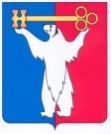 АДМИНИСТРАЦИЯ ГОРОДА НОРИЛЬСКАКРАСНОЯРСКОГО КРАЯПОСТАНОВЛЕНИЕ10.01.2023                                        г. Норильск                                                  № 06О внесении изменений в постановление Администрации города Норильска 
от 31.12.2013 № 587В соответствии с Постановлением Правительства РФ от 18.09.2020 № 1492 «Об общих требованиях к нормативным правовым актам, муниципальным правовым актам, регулирующим предоставление субсидий, в том числе грантов в форме субсидий, юридическим лицам, индивидуальным предпринимателям, а также физическим лицам - производителям товаров, работ, услуг, и о признании утратившими силу некоторых актов Правительства Российской Федерации и отдельных положений некоторых актов Правительства Российской Федерации», ПОСТАНОВЛЯЮ:1. Внести в Порядок предоставления субсидии из бюджета муниципального образования город Норильск организациям, заключившим договоры аренды (фрахтования на время) воздушного судна с экипажем, договоры фрахтования воздушного судна (воздушного чартера) и осуществляющим воздушную пассажирскую перевозку по маршруту «Норильск - Снежногорск – Норильск», 
на компенсацию затрат, возникающих в результате осуществления указанных пассажирских перевозок, в целях удовлетворения потребности жителей поселка Снежногорск в регулярном авиасообщении с городом Норильском, утвержденный постановлением Администрации города Норильска от 31.12.2013 № 587 
(далее - Порядок), следующие изменения:1.1. Пункт 1.7 Порядка изложить в следующей редакции:«1.7. Сведения о Субсидии размещаются на едином портале бюджетной системы Российской Федерации в информационно-телекоммуникационной сети Интернет не позднее 15-го рабочего дня, следующего за днем принятия решения Норильского городского Совета депутатов о бюджете муниципального образования город Норильск на очередной финансовый год и плановый период (решения Норильского городского Совета о внесении изменений в решение о бюджете муниципального образования город Норильск на текущий финансовый год и плановый период).»;1.2. Абзац второй пункта 2.15 Порядка изложить в следующей редакции:«Значения характеристик (показателей, необходимых для достижения результата предоставления Субсидии) (далее – характеристики), точная дата завершения и конечное значение результата предоставлении Субсидии (конкретная количественная характеристика итогов) устанавливаются в Договоре о предоставлении субсидии.».1.3. Пункт 3.5 Порядка изложить в следующей редакции:«3.5. Организация предоставляет в Управление городского хозяйства:1) ежегодно не позднее 15 января года, следующего за отчетным, отчет 
о достижении значений результата предоставления субсидии и характеристик, необходимых для достижения результата предоставления субсидии, указанного в абзаце первом пункта 2.15 настоящего Порядка;2) ежегодно не позднее 15 декабря текущего отчетного года отчет 
об ожидаемом осуществлении транспортных услуг.Формы предоставления данных отчетов устанавливаются в Договоре о предоставлении субсидии.Управление городского хозяйства вправе устанавливать в Договоре сроки и формы предоставления Организациями дополнительной отчетности.».1.4. В абзаце пятом пункта 4.2 Порядка слова «показателя, необходимого» заменить словами «характеристик, необходимых».1.5. В абзаце десятом пункта 4.8 Порядка слова «показателя, необходимого» заменить словами «характеристик, необходимых».1.6. В пункте 4.10 Порядка слово «показателей» заменить словом «характеристик».2. Опубликовать настоящее постановление в газете «Заполярная правда» 
и разместить его на официальном сайте муниципального образования город Норильск.И.о. Главы города Норильска						         Н.А. Тимофеев